Задание для занятияПрактическое занятие 34. Выполнение графической работы №14 «Вычерчивание фрагмента плана жилого здания, нанесение размеров на строительных чертежах». Выполнить чертеж на формате А3 по вариантам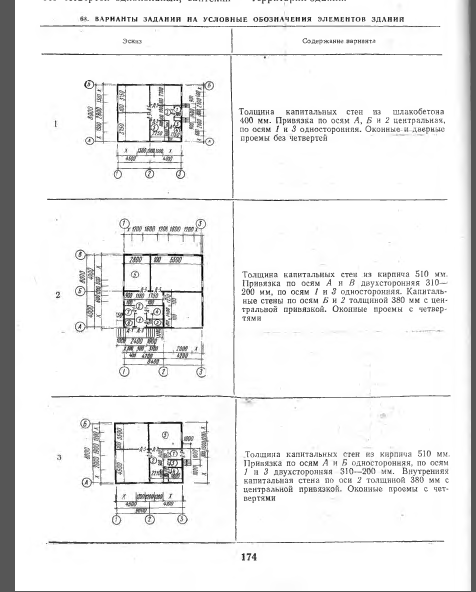 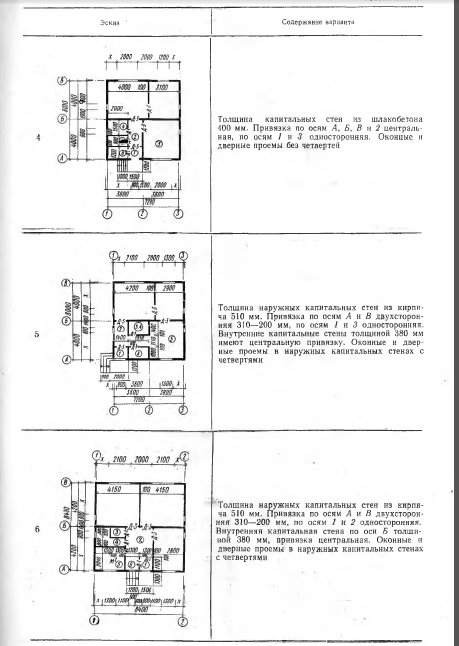 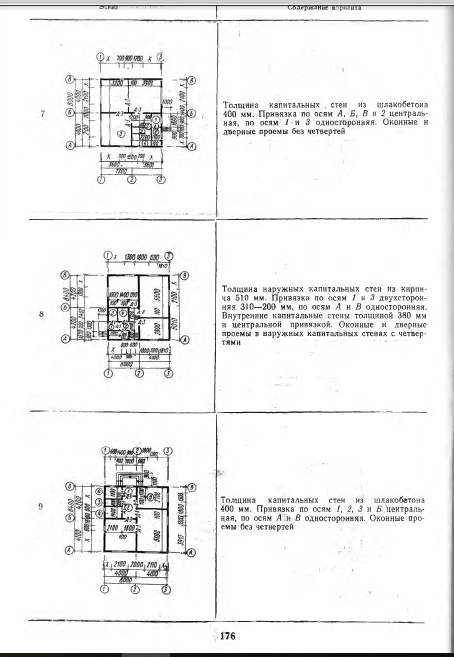 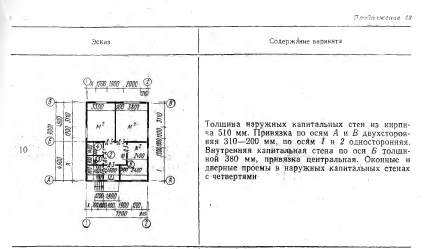 Сборник заданий по черчению БрилингН.С. можно скачать по ссылке https://white-santa.ru/kniga/Выполненную работу отправить в виде фотоотчета преподавателям по электронному адресу:Первая подгруппа: bsv1960@list.ru  или в группу «Курсовое проектирование» в ВК https://vk.com/topic-193459393_41351336 Вторая подгруппа: frejndekaterina@gmail.com или по ВК https://vk/.com/id427508240Дата занятия по расписанию23.04.2020Группа281Дисциплина/МДК/практикаИнженерная графикаНомер занятия по КТП56ПреподавательБобылев С.В. Фрейнд Е.А.Тема занятияГрафическая работа №14. План здания